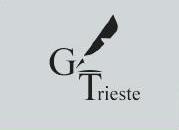 Sezione di Trieste - FVGLe relazioni familiari: uno sguardo in particolare sulle figure paterna e materna e i rapporti padre/figlio, padre/figlia, madre/figlio, madre/figlia. Considerazioni relazionali e valutazioni grafologiche.Trieste, sabato 16 ottobre 2021 evento in FADdalle 9:00 alle 13:00 Numero minimo 20 partecipantiEvento Formativo accreditato AGI – n. 4 crediti                Evento Formativo accreditato A.G.P. – n. 4 creditiObiettiviLe relazioni in generale, e quelle familiari in particolare appaiono fondamentali nella costruzione personale. Riflettere sulle figure parentali in termini relazionali e grafologici risulta un'occasione significativa per andare al cuore del rapporto che si instaura in famiglia. Specifica attenzione si avrà riguardo all'esame delle grafie padre/figlio/figlia, madre/figlio/figlia per coglierne il valore anche a fini squisitamente evolutivi.DestinatariGrafologi professionisti e studenti di grafologiaProgramma:Introduzione all’argomento e contestualizzazione.Esemplicazioni e correlazioni grafologiche degli argomenti trattati.Durata La mattina di sabato dalle 9:00 alle 13:00 Metodologia didatticaLezione in FAD e discussione di casi con la partecipazione attiva degli intervenuti.Investimento richiestoSoci ordinari e tesserati AGI € 30,00. Non soci/non tesserati € 70,00, comprensivi dei € 40,00 di iscrizione AGI e abbonamento alla rivista Attualità Grafologica in formato elettronico.Docente Dott.ssa Iride ConficoniScheda d’iscrizione (valida anche in fotocopia)Cognome/Nome _________________________________________________________________________Professione _____________________________________________________________________________Via_________________________________________ Città _______________________________________Cap _________ Tel ____________________ e-mail _____________________________________________Evento Formativo Accreditato A.G.I. e A.G.P.:    Le relazioni familiari: uno sguardo in particolare sulle figure paterna e materna e i rapporti padre/figlio, padre/figlia, madre/figlio, madre/figlia. Considerazioni relazionali e valutazioni grafologiche.Sabato 16 ottobre 2021dalle 9:00 alle 13:00 0Sezione AGI - Trieste€ 30. Non soci + € 40 di iscrizione AGI.   Inviare le domande d'iscrizione alla casella info@grafologiatrieste.it utilizzando la scheda sottostante, da trasmettere unitamente all’attestazione di versamento della quota sul CONTO IT47X0503402200000000001809  Banca Popolare di Verona (gruppo Banco Popolare) via San Nicolò 12, 34121 Trieste. Beneficiario: A.G.I. Trieste, via della Geppa 2 – causale: Evento Formativo 16/10/2021 più Nome e CognomeNota bene: Senza la copia del versamento non si potrà ritenere valida l’iscrizioneSi autorizza il trattamento dei dati personali secondo quanto previsto dal Regolamento Europeo n. 679/16 dal D. Lgs 196/2003 (Legge sulla Privacy) ai fini dell’iscrizione all’evento formativo   Le relazioni familiari: uno sguardo in particolare sulle figure paterna e materna e i rapporti padre/figlio, padre/figlia, madre/figlio, madre/figlia. Considerazioni relazionali e valutazioni grafologiche.Firma _________________________________________________________________________________